Муниципальное бюджетное образовательное учреждение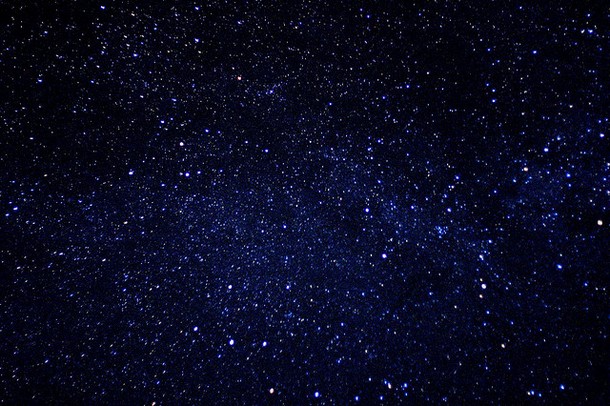 «Гимназия № 3» г.о. Королёв Московской области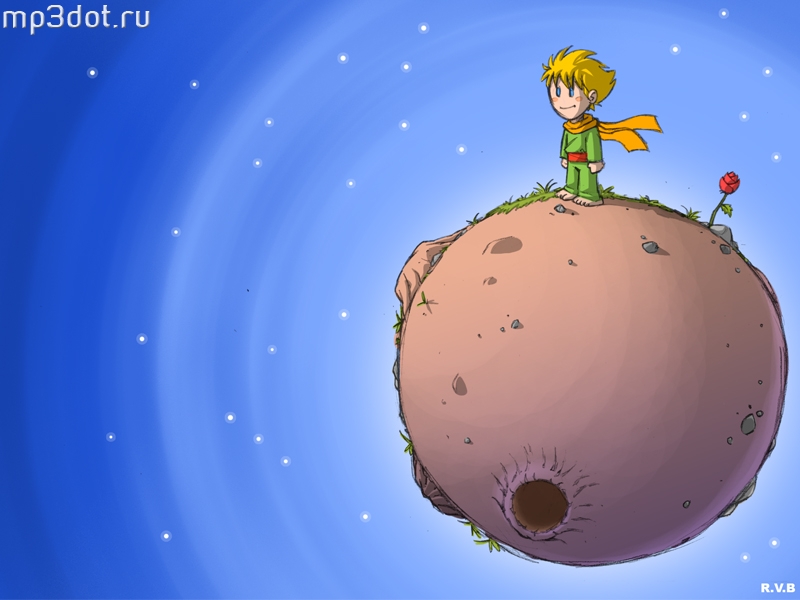                                             Классный час «Происшествие на планете Тарий»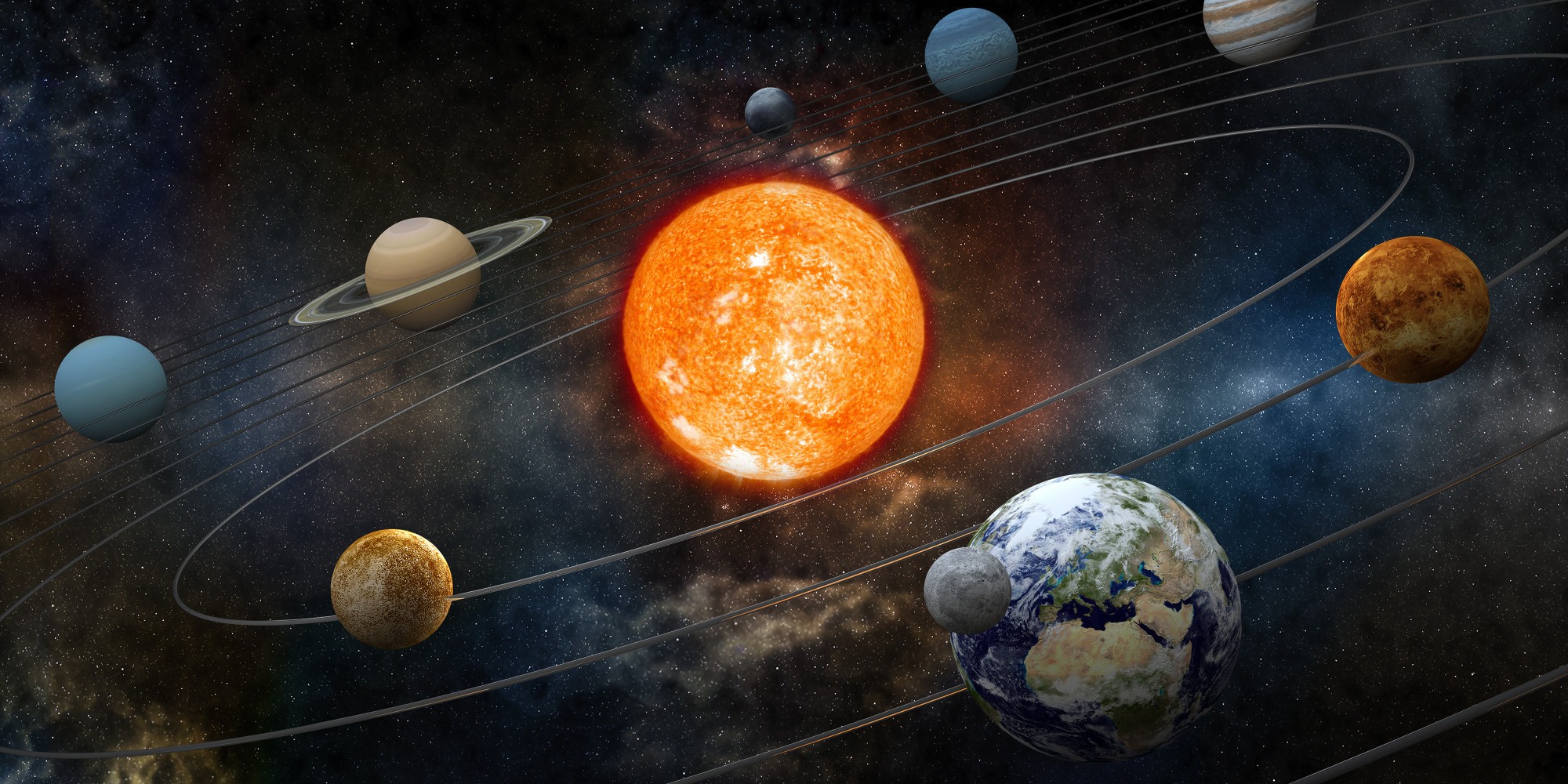 Автор работы:Фролова Елена Николаевна,  учитель начальных классов мкр. Юбилейный, 2017 годНаправление: воспитательная работа в начальной школе. Участники: 2 классМежпредметные связи: окружающий мир, литературное чтение. Цель:   духовно-нравственное и патриотическое воспитание детей как                реализация национальной идеи.Задачи:формировать навыки нравственного поведения обучающихся в среде одноклассников;на примерах пословиц и поговорок учить детей формулировать основные моральные и этические правила поведения в школе, в обществе;воспитывать бережное отношение к государственным символам страны, как духовному наследию своего народа;учить детей работать в группах, проявляя уважительное отношение к одноклассникам;формировать навык коллективного творческого труда, высказывать своё мнение и учитывать мнение каждого; обучать умению строить и защищать свой проект,  как в коллективном, так и в индивидуальном выступлении.Оборудование: Эмблемы министерств.Конверты для каждого министерства – 5 штук.Список пословиц и поговорок для Министерства мудрости.Примерные образцы символов для Министерства государственных символов.Лист - перечень предполагаемых учебных предметов в начальной  школе планеты «Тарий» для Министерства образования и науки  Список литературы для Министерства печатиРисуночные правила для Министерства экологииПК для демонстрации слайдов и музыкального сопровождения.Мультимедийный проектор.Презентация к классному часу.Этапы классного часа:Введение в тему.Определение и задач классной работы.Создание рабочих групп.  Уточнение задач каждой группы.V. Самостоятельная работа в группах.V.  Блиц-презентация групповых работ. Итог. Ход классного часаВведение в темуУчитель: Здравствуйте, дети. Сегодня наша встреча будет посвящена очень важной проблеме – помощь жителям сказочной планеты Тарий, сигнал бедствия с которой недавно зарегистрировали наши наземные космические системы наблюдения. (Звук сигнала бедствия SOS)II. Определение целей и задач работыУчитель: Суть проблемы такова: на планете Тарий произошла большая неприятность – её поразил космический вирус Хаос (беспорядок). Исчезли все законы, нормы и правила, по которым  долгое время жили тариане. Они в растерянности, в жизни начались беспорядок и неразбериха. Каждый делает то, что хочет, некоторые, пользуясь ситуацией, совершают неприглядные, преступные действия. Жизнь на планете стала небезопасной.      Я вспомнила очень интересную книгу французского писателя Антуана де-сент Экзюпери «Маленький принц». Маленький Принц сказал: «Встал поутру, умылся, привёл себя в порядок – и сразу же приведи в порядок свою планету».        Я приняла решения помочь тарианам. Но помня, что один  ум хорошо, а два лучше, прошу и вас, мои друзья, оказать помощь вместе. Тем более, что нас гораздо больше, чем двое.Хаос боится порядка. Поэтому, как только мы восстановим его, неразбериха исчезнет. Как вы думаете, с чего надо начать, чтобы восстановить порядок?        Дети: Восстановить закон.Учитель: Верно, восстановить основной закон жизни жителей.  А как называется основной закон в нашей стране? Дети: Конституция.Учитель: Верно, Конституция. Вспомните, о чём этот закон?  Дети: В Конституции записаны права и обязанности граждан для полноценной и комфортной жизни всех граждан в стране.Законы обычно создают самые умные и мудрые люди, но обязательно используя жизненный опыт всех людей. Учитель: Значит, нам необходимо посоветовать тарианам познакомиться с мудростью жителей нашей страны, чтобы они смогли сформировать свой закон на планете. А как называются мудрые мысли, выраженные в краткой форме? Дети:  Пословицы и поговорки.Учитель:  Верно, пословицы и поговорки. Значит, нам нужно их вспомнить.  Каждое общество, устанавливая законы и правила, старается рассказать  другим людям об их смысле и значении. Ярко и красиво  показать их смысл помогают государственные символы.  Какие государственные символы вы знаете? Дети:  Флаг, герб, гимн. Учитель:  Вспомните, что обозначают цвета флага нашей страны: белый, синий, красный.Дети:  Белый – чистота,  синий – мир, свобода, красный – цвет крови людей, боровшихся за свободу страны.Учитель: А что символизирует герб нашей страны? Дети: Свободолюбие, независимость, миролюбие граждан, способность защитить страну от врагов.Учитель: Верно, наш герб – это символ миролюбия, независимости и способностью бороться со злом и врагом.Наша следующая задача – познакомить жителей  планеты Тарий с нашими символами, чтобы они смогли правильно определить  свои. Взрослое поколение всех стран и государств помогает детям готовиться к взрослой жизни, очень непростой и сложной. Поэтому с малых лет дети ходят в школы, гимназии, лицеи, чтобы не только постигать науки, но и получать правильное воспитание. Для этого в школе формируется обязательный перечень (список) учебных предметов, которые должны изучать обучающиеся. Администрация составляет расписание уроков, педагоги помогают ребятам постигать науки, усваивать духовные и нравственные правила поведения учеников.Для чего нужны правила поведения в школе? Дети: Чтобы лучше усвоить науки.Учитель: Наша следующая задача – познакомить тариан с нашими правилами поведения гимназистов, поделиться опытом составления расписаний уроков.Для обеспечения полноценного процесса обучения в школе, гимназии необходим ряд важных условий. Что, кроме перечня наук, расписания и правил поведения в школе необходимо для процесса обучения? Дети: Книги, учебники.Учитель: Верно, детям необходима учебная, художественная, научно-популярная, энциклопедическая литература.  Кто же обеспечивает нас такой литературой?  Дети: Издательства и типографии. Учитель: Итак, следующая наша задача: познакомить жителей планеты Тарий с нашими книгами и создать рекомендательный список для чтения в школах планеты Тарий.Одно из самых важных условий комфортной и полноценной жизни является тот окружающий мир, в котором мы живём. Как вы думаете, о чём я сейчас говорю? Дети: О природе. Учитель: Верно. Я говорю о природе, экологии. Чистота, красота природы, в которой мы живём – возможно, самое главное условие жизни на любой планете. Значит, важно оберегать природу, заботиться о её чистоте. Какой же наш следующий совет тарианам? Дети: Правила поведения в природе. III. Создание рабочих групп.  Уточнение задач каждой группы.Учитель: В ходе нашей беседы мы наметили основные этапы помощи тарианам, теперь нам необходимо распределиться по группам и приступить к работе. (Дети рассаживаются по группам, которые были сформированы перед началом классного часа, кандидатура координатора каждой группы обговаривалась детьми заранее, на классном часе учитель  только объявляет их фамилии).Учитель: Каждая группа будет представлять определённое Министерство, а я выступлю в роли руководителя объединения этих министерств.Вспомните, что такое министерство?Дети: Министерство – это коллективный орган, занимающийся определённой сферой деятельности. Учитель: Какие сферы деятельности мы определим? Дети: 1. Создание закона - Министерство МУДРОСТИ.            2. Создание символов - Министерство ГОСУДАРСТВЕННЫХ СИМВОЛОВ.            3. Организация обучения в школах - Министерство ОБРАЗОВАНИЯ и НАУКИ.            4. Создание перечня рекомендуемой литературы для тариан - Министерство ПЕЧАТИ.            5. Создание правил поведения в природе - Министерство ЭКОЛОГИИ.Работа в группах.Учитель: Координатор 1-й группы - Министерства Мудрости  - получает конверт с пословицами и поговорками. Вы формируете список самых, на ваш взгляд, важных пословиц и поговорок, которыми должны будут руководствоваться тариане при формировании основного закона. Читайте внимательно. Возможно, некоторые из них повторяются, другие более объёмные по содержанию, но краткие по звучанию. А мы с вами знаем, что мудрость речи заключается ещё и в том, чтобы словам было тесно, а мыслям широко. Не забудьте охватить все стороны духовной жизни тариан. Удачи!  Учитель: Координатор 2-й группы - Министерства Государственных символов - получаетконверт с заготовками герба и флага, вариантами рисунков, которые являются важными носителями моральных идей государства. Создайте образцы герба́ и флага, как рекомендательный образец. Не забудьте обосновать свой выбор. Желаю плодотворной работы!  Учитель: Координатор 3-й группы - Министерства образования и науки - получает конверт со списком учебных предметов. Ваша задача – сформировать расписание предметов, добавив свои, на ваш взгляд самые важные. Возможно, это будут, не только предметы с научным содержанием, но и воспитательным. Желаю успеха! Учитель: Координатор 4-й группы Министерства печати -  получает конверт со списком литературы. Ваша задача – сформировать рекомендуемый список литературы в печати  для детей планеты Тарий. Конечно же, все книги мы с вами не перечислим и за день. Но создать список из десяти, знакомых вам и самых важных, на ваш взгляд книг, вы сможете. Не забудьте обосновать выбор. Успеха в работе! Учитель: Координатор 5-й группы -  Министерства экологии – получает конверт с рисунками и схемами.  Ваша задача – сформулировать рисуночные правила, символизирующие поведение в природе. Пусть жители планеты Тарий, используя ваш опыт, создадут свои, приемлемые для их планеты условия. IV. Самостоятельная работа в группах.Учитель: Для работы в группах нам необходимо установить свои правила работы. Каждый из вас имеет своё мнение, каждый имеет желание что-то сделать, высказаться. Ваша задача – работать, проявляя уважение друг к другу, прислушиваться к координатору, чтобы был в группе порядок и ясность. Умейте слышать и слушать друг друга. Тогда ваша работа будет продуктивная и результативная.    Знаменитый писатель Марк Твен сказал: «Доброта это то, что может услышать глухой и увидеть слепой». Более того, за нами наблюдают сами тариане. Мы не должны подавать им негативный пример. Иначе они нам не поверят, а вирус Хаоса не исчезнет. Помните – самое страшное для него – порядок, уважения друг друга и доброжелательность, соблюдение моральных норм.Координаторам надо быть готовым докладывать  результаты работы. Не исключается и помощь  других работников  членов министерств. Желаю удачи!Дети работают в группах под музыку А. Зацепина «Тайна третьей планеты»V.  Блиц-презентация групповых работ. Итог. Координаторы докладывают результаты работы,  выставляя рисунки и списки на доску.Учитель: Думаю,   что тариане получат от нас большую помощь и наладят свою жизнь. Первый сигнал благодарности мы уже получили. Вот он. (На слайдах 15,16, 17 – зелёная планета). Говорят,  что если поделишься своей бедой,  её станет в два раза меньше,  а поделишься радостью – её станет в два раза больше. Мы помогли тарианам победить Хаос, а, значит, от своей работы мы тоже получили радость и удовлетворение. Спасибо за плодотворную и дружную работу!Использованные Интернет-ресурсыhttp://muz-color.ru/?s=Тайна+третьей+планеты+%28Зацепин+А.%29https://wav-library.net/sounds/signal/signal_bedstvija_sos_zvuk_mp3_skachat/80-1-0-6019http://www.omg-mozg.ru/avtory-sent-jekzjuperi.htmhttp://www.omg-mozg.ru/avtory-mark-tven.htm